UNIVERZITET U SARAJEVU                                              UNIVERSITY OF SARAJEVO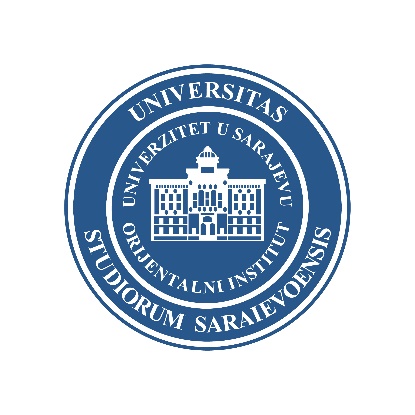 ORIJENTALNI INSTITUT                                                    ORIENTAL INSTITUTEUPUTE AUTORIMA RADOVA I PRIKAZA U ČASOPISUPrilozi za orijentalnu filologiju(Časopis izlazi jednom godišnje)Časopis Prilozi za orijentalnu filologiju je jedan od najstarijih časopisa u Bosni i Hercegovini i regiji koji u kontinuitetu izlazi od 1950. godine. Časopis Prilozi za orijentalnu filologiju afirmira rezultate naučnoistraživačkog rada u oblasti orijentalne filologije, historije i osmanistike kao i drugih oblasti izučavanja arapskog, turskog i perzijskog jezika i književnosti na ovim jezicima. te islamske tradicije, umjetnosti, kulture i civilizacije.  Osnovni princip kojim se Redakcija rukovodi pri odabiru radova za objavljivanje temelji se na promoviranju naučnog pristupa te originalne interpretacije događaja i fenomena iz opće i kulturne historije Bosne i Hercegovine i regiona u periodu osmanske uprave na ovim prostorima, promicanju transkripcija i prijevoda historijskih izvora, arhivske i književne građe, lingvističkih obilježja izvora i građe, te njihove teorijske elaboracije. Časopis izlazi jednom godišnje i indeksiran je u bazi EBSCO (HISTORICAL ABSTRACTS WITH FULL TEXT via EBSCOhost) a referiran je i u CEEOL-u. Obim i oblikovanje tekstaRadovi za časopis mogu biti obima do dva autorska tabaka (32 stranice sa po 1800 karaktera), te po potrebi mogu sadržavati i faksimile izvornog teksta, s tim da ukupno ne prelazi obim od dva autorska tabaka. Radovi se primaju u elektronskoj formi, prema sljedećim uputama:Format: MSWord.doc ili .docx i PDFFont: Times New Roman 12 pt Prored: 1,5 Format papira: A4 Margine: 2,5 cmNaslov: Verzal, bold, međunaslovi petit – bold. Isticanje riječi unutar teksta: kurziv ili spacionirano Poravnanje: LijevoNe uređivati zaglavlje niti podnožje dokumenta, ne koristiti nikakve stilove. Obavezno brojčano označiti stranice.Transkripcija: Varijante ZDMG transkripcije.Prilozi uz tekst (faksimili, tabele, grafikoni, crteži, i fotografije) predaju se odvojeno (u zasebnom dokumentu, elektronski). Prilozi se označavaju arapskim brojevima i moraju biti spomenuti u tekstu na mjestu iza kojeg će biti smješteni u štampi. Na posebnom listu papira treba dati popis zaglavlja svih faksimila, tabela, grafikona, crteža i fotografija. Kvalitet faksimila i fotografija treba zadovoljavati grafičke standarde (biti u zadovoljavajućoj rezoluciji i zadovoljavajućeg kvaliteta).Struktura radaNaslov radaSažetak (do 300 riječi) i ključne riječi (do 7 jasnih pojmova koji ukazuju na sadržaj rada)Osnovni tekst rada raspoređen u podnaslove bez numeracijeZaključakPrilozi (s listom na kojoj su navedene napomene o mjestu na kojem će biti uvršteni u tekstu)Popis izvora i literature (abecednim redom, po prezimenu autora)Naslov, sažetak i ključne riječi na engleskom jezikuUpute za citiranje:Knjige:Prilikom prvog citiranja knjige treba napisati punu bilješku koja sadrži: Ime Prezime autora, Naslov knjige, Izdavač, Mjesto izdanja, godina izdanja, citirane stranice (bez navođenja skraćenice za stranicu).Primjeri: Hazim Šabanović, Književnost Muslimana BiH na orijentalnim jezicima, Svjetlost, Sarajevo, 1973, 72–76.Fehim Nametak, Pojmovnik divanske i tesavvufske književnosti, Orijentalni institut u Sarajevu, Posebna izdanja, Sarajevo, 2007, 173.Ako ima više autora imena se odvajaju zarezom (Ime Prezime, Ime Prezime, ...). Kada se isto djelo ponovo navodi treba upotrijebiti skraćeni oblik (I. Prezime, Skraćeni naslov, citirane stranice). Primjer: F. Nametak, Pojmovnik, 129.U popisu literature na kraju rada postoje izvjesne razlike: Prvo se navodi prezime autora, a potom ime. Ukoliko ima više autora odvajaju se tačka zarezom (Prezime, Ime; Prezime, Ime).Primjer:Sarajkić, Mirza, Gazeli Ahmeda Hatema Bjelopoljaka na arapskom jeziku, Orijentalni institut u Sarajevu, Sarajevo, 2011.Članci u časopisima:Prilikom prvog citiranja bilješka treba sadržavati: Ime Prezime, “Naslov članka”, Naziv časopisa, Godište / Vol., Mjesto izdanja, Godina izdanja, Citirane stranice. U bilješkama se navode stranice na kojim je sadržaj koji se odnosi na citat, a u popisu literature raspon stranica čitavog članka.Primjer: Šaćir Sikirić, “Divan Mehmed Rešida”, Prilozi za orijentalnu filologiju i istoriju jugoslovenskih naroda pod turskom vladavinom, VI–VII/1956–57, Sarajevo 1958, 69.Radovi u zbornicima i poglavlja u knjigama:Prilikom prvog citiranja bilješka treba sadržavati: Ime Prezime autora, “Naslov poglavlja / Rada” u: Naslov djela / Zbornika, Urednik / priređivač Ime Prezime, Izdavač, Mjesto, godina izdanja, citirane stranice. U popisu literature treba stajati: Prezime, Ime autora, “Naslov poglavlja/Rada” u: Naslov djela / Zbornika, Urednik / priređivač Ime Prezime, Izdavač, Mjesto, godina izdanja, raspon stranica citiranog teksta u Djelu / Zborniku. Na isti način se citiraju i članci iz enciklopedija.Primjer:Hana Younis, “Nemuslimani pred kadijom nakon 1878. godine” u: Zbornik radova Međunarodna    naučna konferencija Prijelomne godine bosanskohercegovačke prošlosti (1), Sarajevo, 22-23. novembar 2019, Urednik: Sedad Bešlija, Univerzitet u Sarajevu – Institut za historiju, Sarajevo, 2021, 257-274.Web stranice i drugi sadržaji s interneta:Za citiranje sadržaja sa interneta vrijede ista pravila kao i za publikovane sadržaje, s tim da se u nastavku dodaje datum pristupa sadržajima i internetska adresa.Primjer:  Mubina Moker, “Ezelsko prepoznavanje između Boga i čovjeka”, Znaci,    www.znaci.com/osnovi_vjerovanja/tesavvuf/Ezelsko-prepoznavanje-izmedju-Boga-i-covjeka.html  (datum posljednje posjete: 01.03.2021.)Neobjavljena arhivska građa i rukopisni izvori:Korišteni arhivski fondovi navode se prilikom prvog spominjanja u bilješkama i u popisu korištenih izvora s punim podacima koji uključuju Mjesto, Naziv arhiva, arhivski fond i signatura.Primjer: İstanbul, Türkiye Cumhuriyeti Cumhurbaşkanlığı, Devlet Arşivleri Başkanlığı, Osmanlı Arşivi (BOA), Tapu Tahrir Defterleri (TD), 5, 138 i 304.Prilikom daljeg spominjaja istog arhiva navodi se skraćeni naziv arhiva, zbirke i izvora, te broj stranice/lista. Primjer: BOA, TD 5, 149.Prilikom citiranja rukopisnog izvora pri prvom spominjanju navodi seIme Autora - Mahlas, Naziv djela, Biblioteka/Rukopisna zbirka/Arhiv, signatura, godina prijepisa ukoliko je poznata, Mjesto, citirana stranica. Kod daljeg navođenja istog izvora: Autor, Djelo, stranica/list. Ukoliko rukopis/dokument ima više signatura (starih i novih) navode se sve signature koje su na rukopisu/dokumentu.Primjer:Ibn Durayd, Abū Bakr Muḥammad b. al-Ḥasan, Kitāb al-ğamhara fī al-luġa, Staatsbibliothek zu Berlin, MS br. 1905.24.JeziciU časopisu Prilozi za orijentalnu filologiju objavljuju se radovi na bosanskom, hrvatskom, srpskom, engleskom, turskom, arapskom, perzijskom, francuskom i njemačkom jeziku.Podaci o autoruIme i drugi relevantni podaci autora (akademska titula, zvanje, naziv i adresa ustanove autora, e-mail adresa) trebaju biti dostavljeni u zasebnom dokumentu, uz izjavu o etičkoj odgovornosti i nepostojanju sukoba interesa koja se temelji na Smjernicama Best Practice Guidelines koje je izradio Komitet za etiku objavljivanja (Committee on Publication Ethics - COPE), dostupnom na stranici Orijentalnog instituta Univerziteta u Sarajevu.Ovom izjavom autor svojim potpisom garantira autorstvo, originalnost rada, propisno navođenje izvora i citiranje, objektivnost u istraživanju, nepostojanje sukoba interesa, kao i da rad nije prethodno objavljen ni na jednom jeziku niti ponuđen u drugi časopis na objavljivanje.RecenzijeČasopis primjenjuje obostranu anonimnost pri recenziranju tekstova. U časopisu Prilozi za orijentalnu filologiju bit će objavljeni samo oni radovi koji budu pozitivno ocijenjeni od strane dva recenzenta.Kontakti RedakcijeRukopisi radova za časopis Prilozi za orijentalnu filologiju dostavljaju se u elektronskoj formi ((MS Word.doc and docs and also PDF), putem e-maila na adresu redakcija.pof@ois.unsa.ba.  Uz rad je potrebno dostaviti i slijedeće:-          Ime i prezime, adresu, naziv i sjedište matične institucije, e-mail adresu autora-          Potpisanu autorsku izjavu o etičkoj odgovornosti i nepostojanju sukoba interesa Krajnji rok za dostavljanje sažetaka je 30. 03. 2023. godine. Krajnji rok za dostavljanje radova je 01.06.2023. godine. Radovi dostavljeni nakon krajnjeg roka neće biti uzeti u razmatranje. Rukopisi i prilozi se ne vraćaju.